Purpose of this Equipment:  To accommodate 12 inch platters or pans for moving product.Federal Supply Class:  7320General Operating Specifications:Dimensions: 26 inches long / wide, 18 inches deep, 70 inches high. Dimensional sizes of +/- 3 inches are acceptable. The runners must be able to hold 12 inch wide platters or pans. Salient Characteristics that shall be provided:All Stainless steel construction.1 ½ inch angle runners with six inch spacing.Accommodate 10 platters or pans.All four wheels to be swivel casters.5 inches in diameter, polyurethane wheels.Industry Standards / Requirement(s):Industry Standards: National Sanitation Foundation (NSF) certification, or approved equivalent. Conformité Européene (CE) is not acceptable for a standard.Warranty period shall be for (1) year from date of delivery against defective material and workmanship and shall include parts, service and labor.Information Technology requirements:  N / AColor Requirement(s):  N / AElectrical Requirements:  N / AStandard Contractor Requirements:Must be shipped ready to use.Information to be provided by the Contractor to the commissary at the time of delivery:Point of Contact for ServiceInstallation and Operating InstructionsParts ListMaintenance Sustainability Requirements: Continued parts support is required for the projected life cycle of the equipment plus 5 years.Special Coordinating / Safety Instructions:  N / ASTORE ORDER REQUESTSTORE NAME: __________________________    DODAAC: ____________________QUANTITY: _______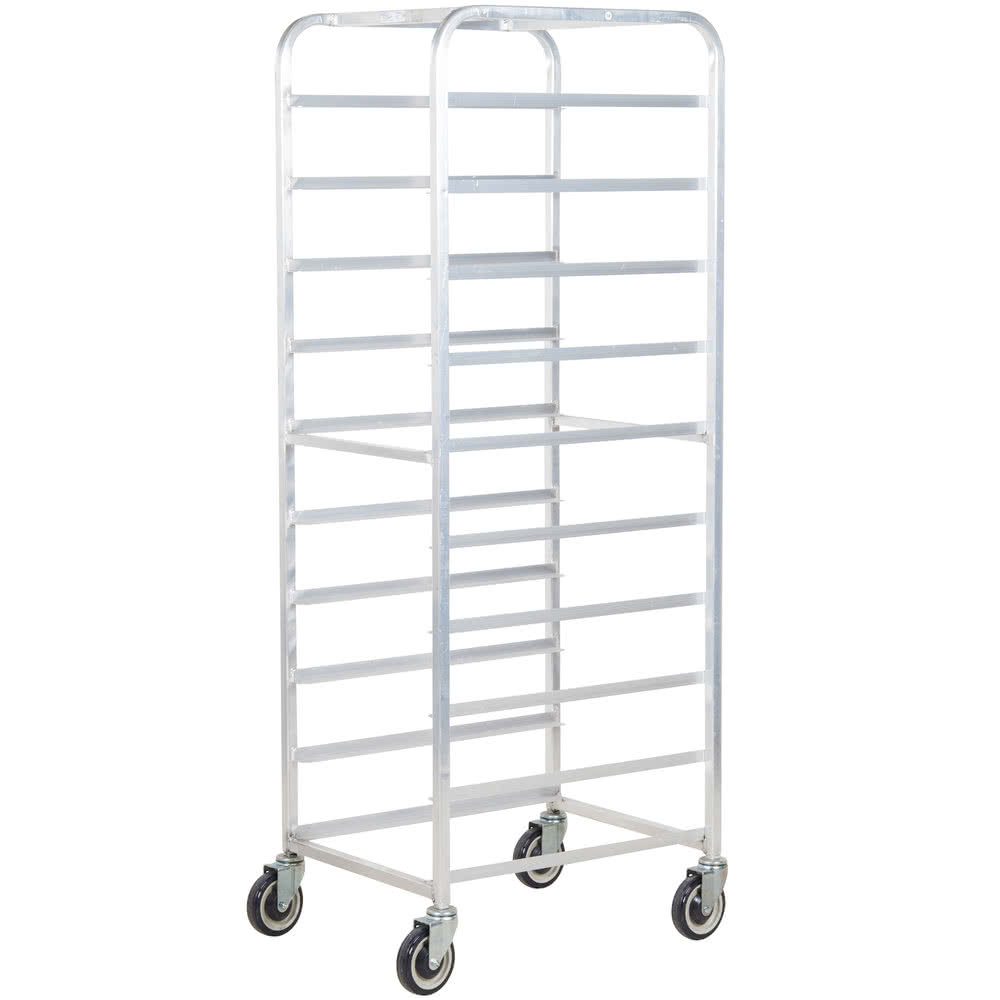 